Atlanta Metropolitan State CollegeEasley Pavilion & Conference Center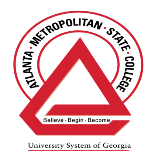 Driving InstructionsDirections: Easley Conference Pavilion @ Atlanta Metropolitan State College, Edwin Thompson Student Center Bldg. #800, RED PARKING LOT. I-75 NorthboundTake I-75 north to exit 241 (Cleveland Ave), then turn left onto Cleveland Ave SW. Take the second right onto Metropolitan Pkwy. Atlanta Metropolitan State College is located on the right at 1630 Metropolitan Pkwy.I-85 NorthboundTake I-85 north to exit 76 (Cleveland Ave). Turn right onto Cleveland Ave SW. Take the 1st left onto Metropolitan Pkwy. Atlanta Metropolitan State College is located on the right at 1630 Metropolitan Parkway.I-75/I-85 Southbound (Traveling through the Downtown Atlanta Area)Take I-75/I-85 to exit 244 (University Ave). Make slight right onto University Ave. Turn left onto Metropolitan Pkwy. Atlanta Metropolitan State College is located on the left at 1630 Metropolitan Parkway.The Conference Center is located in the Edwin Thompson Student Center, Building 800.  It is the first building on your right once you enter the campus at the dual Atlanta Technical College and Atlanta Metropolitan State College entrance, and begin driving on the one-way street.  It can be identified by a large white overhang in the center of the building, which is the entrance to the foyer, and leads to the Easley Conference Pavilion.  Please park in the RED Parking Lot when possible.NOTE:  Atlanta Metropolitan State College buildings will all be on the right side of the one-way with signage noted in "Red".  “PLEASE DO NOT TURN ON CASPLAN.  COME THROUGH THE MAIN ENTRANCE.”